Prot. n.                     /Areg                                                                                  Palermo, Titolare P.O. D.ssa V. PalmisanoResponsabile dell’istruttoria: Daniela Seminerio – d.seminerio@comune.palermo.it		                                                             Oggetto: Avviso approvazione graduatorie provvisorie scuola dell’infanzia.Al Webmaster	                                                                                              	Alle Circoscrizioni                                                                                                                                                                                                           All’U.R.P.Alla Consulta delle Culture A seguito dell’apertura delle iscrizioni delle scuole dell’infanzia comunali, nota prot. n.1597909 del 29/12/2021, effettuata apposita istruttoria delle istanze pervenute, è stata predisposta la graduatoria provvisoria a.s. 2022/2023 approvata con Determinazione Dirigenziale n. 3537 del 06/04/2022 pubblicata all’Albo Pretorio in data odierna.Si specifica che al presente provvedimento, ai sensi dell’art. 10 del vigente Regolamento della Scuola dell’infanzia Comunale, gli interessati potranno presentare, entro i successivi 10 giorni dalla data di pubblicazione, eventuale ricorso avverso la graduatoria provvisoria, tramite e-mail all’Unità Didattica Educativa di competenza. Gli atti a supporto delle graduatorie sono consultabili dai soggetti che abbiano un interesse specifico, valido e motivato all’accesso ai sensi della L. R. 10/91 e della L.241/90  e successive modifiche ed integrazioni.Inoltre, si evidenzia che a causa dell’emergenza epidemiologica Covid 19 il numero dei minori ammessi alla frequenza potrà essere suscettibile di modifiche e prevedere una riduzione anche significativa.Atteso che a tutela della privacy le graduatorie saranno pubblicate prive di dati identificativi dei minori e contraddistinte soltanto dal numero di protocollo dell’istanza pervenuta, gli utenti potranno telefonicamente o tramite e-mail, rivolgersi alle U.D.E. di appartenenza per avere chiarimenti relativi alla propria posizione in graduatoria:I^  UDE  primaude@comune.palermo.it     tel.091/ 7404380/4333   II^ UDE secondaude@comune.palermo.it  tel.091/ 7404347/4388III^UDE terzaude@comune.palermo.it       tel.091/  7404350/4324.								   per il Dirigente del Servizio                                                                         La Capo Area 						                         D.ssa Maria Anna FiasconaroCOMUNE DI PALERMOAREA DELL’ EDUCAZIONE, FORMAZIONE E POLITICHE GIOVANILIServizio Attività  Rivolte alla Scuola dell’infanzia-mail: servizinfanzia@comune.palermo.it; servizinfanzia@cert.comune.palermo.itU.O. Segreteria e Gestione Amministrativa Servizi 0/6 AnniVia Notarbartolo, n°21/Atel. 091/740.43.41 – fax 091/740.43.29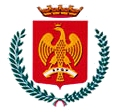 